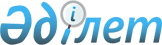 О проекте Закона Республики Казахстан "О ратификации Договора между Республикой Казахстан и Литовской Республикой о передаче лиц, осужденных к лишению свободы, и лиц, в отношении которых применены принудительные меры медицинского характера"Постановление Правительства Республики Казахстан от 5 апреля 2018 года № 167
      Правительство Республики Казахстан ПОСТАНОВЛЯЕТ: 
      внести на рассмотрение Мажилиса Парламента Республики Казахстан проект Закона Республики Казахстан "О ратификации Договора между Республикой Казахстан и Литовской Республикой о передаче лиц, осужденных к лишению свободы, и лиц, в отношении которых применены принудительные меры медицинского характера".  ЗАКОН
РЕСПУБЛИКИ КАЗАХСТАН  О ратификации Договора между Республикой Казахстан и Литовской Республикой о передаче лиц, осужденных к лишению свободы, и лиц, в отношении которых применены принудительные меры медицинского характера 
      Ратифицировать Договор между Республикой Казахстан и Литовской Республикой о передаче лиц, осужденных к лишению свободы, и лиц, в отношении которых применены принудительные меры медицинского характера, совершенный в Вильнюсе 24 апреля 2017 года. 
					© 2012. РГП на ПХВ «Институт законодательства и правовой информации Республики Казахстан» Министерства юстиции Республики Казахстан
				
      Премьер-Министр 
Республики Казахстан

Б. Сагинтаев 
Проект 
      Президент 
Республики Казахстан 
